Date: Time: Team NameDaSy Dynamic Impact Monthly Meeting AgendaNovember 2022Facilitator:Coach: Timekeeper: Recorder: Recorder: Resource Manager: Vision:Vision:Learning Community Standards: Listen actively to understand.Complete activities on time.Contribute to team productivity. Respect each other.Offer help willingly.Be organized and prepared.Learning Community Standards: Listen actively to understand.Complete activities on time.Contribute to team productivity. Respect each other.Offer help willingly.Be organized and prepared.High Performance Teaming Principles: Positive interdependence Individual accountabilityPerformance monitoringEngagement and momentum Collaborative competenceTechnology optimization High Performance Teaming Principles: Positive interdependence Individual accountabilityPerformance monitoringEngagement and momentum Collaborative competenceTechnology optimization Mission:Mission:Learning Community Standards: Listen actively to understand.Complete activities on time.Contribute to team productivity. Respect each other.Offer help willingly.Be organized and prepared.Learning Community Standards: Listen actively to understand.Complete activities on time.Contribute to team productivity. Respect each other.Offer help willingly.Be organized and prepared.High Performance Teaming Principles: Positive interdependence Individual accountabilityPerformance monitoringEngagement and momentum Collaborative competenceTechnology optimization High Performance Teaming Principles: Positive interdependence Individual accountabilityPerformance monitoringEngagement and momentum Collaborative competenceTechnology optimization Long-Term and Interim Outcomes:  Long-Term and Interim Outcomes:  Long-Term and Interim Outcomes:  Long-Term and Interim Outcomes:  Long-Term and Interim Outcomes:  Long-Term and Interim Outcomes:  Team Performance Goal:  Team Performance Goal:  Team Performance Goal:  Team Performance Goal:  Team Performance Goal:  Team Performance Goal:  TimeActivityMeeting Notes/Action Required2-3 minsSet-up – Coach Review vision and mission statements. Review Team Standards and High Performance Teaming Principles.Review Outcomes and Goals  Set-up completeAction Step Review – Facilitator Review and update action steps and data collection plan.Team Work – Facilitator Engage in team tasks related to action plan.2-3 minsWrap-up – Coach Rate your team performance during this meeting.Prepare for next steps and review roles for next meeting.Team Rating: High Performance On Track  Target ImprovementTeam StandardsHigh Performance Teaming PrinciplesListen Actively to UnderstandFull attention to speakerOne person speaks at a timeNo side conversationsTechnology use for team tasks onlyPositive InterdependenceTeam has a clear goalAll team members participate to reach the goalSupport one another to maximize individual and team performanceComplete Activities on TimeTeam members prepared for meeting tasksTeam members on time for meeting Meeting starts and ends on time Individual AccountabilityEach team member fulfills assigned responsibilities Each team member completes individual and team tasks Contribute to Team ProductivityTeam members engage before, during and after meetings Team members share ideas and actively problem solvePerformance MonitoringRoutinely assess individual and team performance using H-O-T-Rating ScaleReach consensus to identify areas of improvement and set goals to improve team performance Respect Each OtherDisplay positive verbal and non-verbal body languageBe transparent and open to divergent thinkingAcknowledge disagreement and build consensus Engagement & MomentumActive involvement of all team members in planning, implementation & assessment demonstrated Frequent & purposeful interactions, positive engagementCollaborative data analysis, problem-solving, & exchange of information & resourcesOffer Help WillinglyTeam members help one another Team members accept supportCollaborative CompetenceTeams use a decision-making protocol Positive conflict resolutionEqual contributions among all team members during decision-makingBe Organized and PreparedResources and materials are easy to locate Resources and materials are updatedTechnology OptimizationUse technology to fulfill team responsibilities Shared responsibility for integrating technology tools that improve data analysis and streamline workSuggested CitationThe DaSy Center (2022). DaSy Dynamic Impact monthly meeting agenda. SRI InternationalSuggested CitationThe DaSy Center (2022). DaSy Dynamic Impact monthly meeting agenda. SRI InternationalSuggested CitationThe DaSy Center (2022). DaSy Dynamic Impact monthly meeting agenda. SRI InternationalAbout UsThe contents of this brief were developed under a grant from the U.S. Department of Education, #H373Z190002. However, those contents do not necessarily represent the policy of the U.S. Department of Education, and you should not assume endorsement by the Federal Government. Project Officers, Meredith Miceli and Amy Bae.The DaSy Center is a national technical assistance center funded by the U.S. Department of Education, Office of Special Education Programs. The DaSy Center works with states to support IDEA early intervention and early childhood special education state programs in the development or enhancement of coordinated early childhood longitudinal data systems.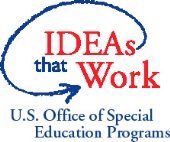 To learn more about the DaSy Center, visit the DaSy Center website at http://www.dasycenter.org/.To learn more about the DaSy Center, visit the DaSy Center website at http://www.dasycenter.org/.To learn more about the DaSy Center, visit the DaSy Center website at http://www.dasycenter.org/.